ՈՐՈՇՈՒՄ N 111-Ա05 ԴԵԿՏԵՄԲԵՐԻ 2019թ.ՀԱՅԱՍՏԱՆԻ ՀԱՆՐԱՊԵՏՈՒԹՅԱՆ ՍՅՈՒՆԻՔԻ ՄԱՐԶԻ ԿԱՊԱՆ ՀԱՄԱՅՆՔԻ ՍԵՓԱԿԱՆՈՒԹՅՈՒՆ ՀԱՆԴԻՍԱՑՈՂ ՏՐԱՆՍՊՈՐՏԱՅԻՆ ՄԻՋՈՑՆԵՐԸ «ԿԱՊԱՆԻ ԿՈՄՈՒՆԱԼ ԾԱՌԱՅՈՒԹՅՈՒՆ» ՀԱՄԱՅՆՔԱՅԻՆ ՈՉ ԱՌԵՎՏՐԱՅԻՆ ԿԱԶՄԱԿԵՐՊՈՒԹՅԱՆԸ ԱՆՀԱՏՈՒՅՑ ՍԵՓԱԿԱՆՈՒԹՅԱՆ ԻՐԱՎՈՒՆՔՈՎ ՀԱՆՁՆԵԼՈՒ ՄԱՍԻՆՂեկավարվելով Տեղական ինքնակառավարման մասին Հայաստանի Հանրապետության օրենքի 18-րդ հոդվածի 1-ին մասի 21-րդ կետով և հաշվի առնելով համայնքի ղեկավարի առաջարկությունը, համայնքի ավագանին որոշում է.1. Կապան համայնքի սեփականություն հանդիսացող՝ ZIL MMZ-45023 մակնիշի (տրանսպորտային միջոցի սեփականության իրավունքի պետական գրանցման վկայական՝ N 13BB904769, տրված 08.11.2018թ.), ZIL MMZ-554M մակնիշի (տրանսպորտային միջոցի սեփականության իրավունքի պետական գրանցման վկայական՝ N 13BB904434, տրված 08.11.2018թ.), ZIL MMZ-554M մակնիշի (տրանսպորտային միջոցի սեփականության իրավունքի պետական գրանցման վկայական՝ N 13BB904820, տրված 08.11.2018թ.) և MAZ 5907B2-310 մակնիշի (նույնականացման համարը՝ Y3M5340B2J0002142, սեփականության իրավունքի պետական գրանցման վկայական՝ N 13BB619976, տրված 05.04.2018թ.) երեք բեռնատար և մեկ աղբատար տրանսպորտային միջոցները անհատույց սեփականության իրավունքով հանձնել «Կապանի կոմունալ ծառայություն» համայնքային ոչ առևտրային կազմակերպությանը։ 2. Համայնքի ղեկավարին՝ ապահովել «Կապանի կոմունալ ծառայություն» համայնքային ոչ առևտրային կազմակերպության հետ սույն որոշման առաջին կետից բխող պայմանագրի կնքումը: 3. Սույն որոշման առաջին կետում նշված տրանսպորտային միջոցների հաշվառումից հանման և պետական գրանցման հետ կապված ծախսերն իրականացնել «Կապանի կոմունալ ծառայություն» համայնքային ոչ առևտրային կազմակերպության միջոցների հաշվին:Կողմ( 8 )`ԱՆՏՈՆՅԱՆ ԱՐԵՆ                                        ԴԱՎԹՅԱՆ ՇԱՆԹԱՍՐՅԱՆ ՎԱՉԵ                                              ՀԱՐՈՒԹՅՈՒՆՅԱՆ ԿԱՄՈԳՐԻԳՈՐՅԱՆ ՎԻԼԵՆ                                   ՀԱՐՈՒԹՅՈՒՆՅԱՆ ՀԱՅԿԴԱՎԹՅԱՆ ՆԱՐԵԿ 			  	   ՄԱՐՏԻՐՈՍՅԱՆ ԿԱՐԵՆ                                      Դեմ ( 0 )Ձեռնպահ ( 0 )                   ՀԱՄԱՅՆՔԻ ՂԵԿԱՎԱՐ   		         ԳԵՎՈՐԳ ՓԱՐՍՅԱՆ2019թ. դեկտեմբերի 05ք. Կապան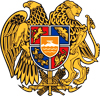 ՀԱՅԱՍՏԱՆԻ ՀԱՆՐԱՊԵՏՈՒԹՅՈՒՆ
ՍՅՈՒՆԻՔԻ ՄԱՐԶ
ԿԱՊԱՆ  ՀԱՄԱՅՆՔԻ  ԱՎԱԳԱՆԻ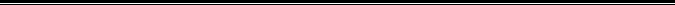 